B CLASSPLAY AND REVISENUMBERS 11-20ΠΑΤΩΝΤΑΣ ΤΟΝ ΠΑΡΑΚΑΤΩ ΣΥΝΔΕΣΜΟ ΠΑΙΖΕΤΕ ΠΑΙΧΝΙΔΙΑ ΚΑΙ ΚΑΝΕΤΕ ΕΠΑΝΑΛΗΨΗ ΤΟΥΣ ΑΡΙΘΜΟΥΣ ΑΠΟ ΤΟ ΕΝΤΕΚΑ ΕΩΣ ΤΟ ΕΙΚΟΣΙ.https://wordwall.net/resource/1418502/numbers-11-20ΣΑΣ ΕΥΧΟΜΑΙ ΝΑ ΠΕΡΑΣΕΤΕ ΕΝΑ ΥΠΕΡΟΧΟ ΠΑΣΧΑ!HAPPY  EASTER!MRS TINA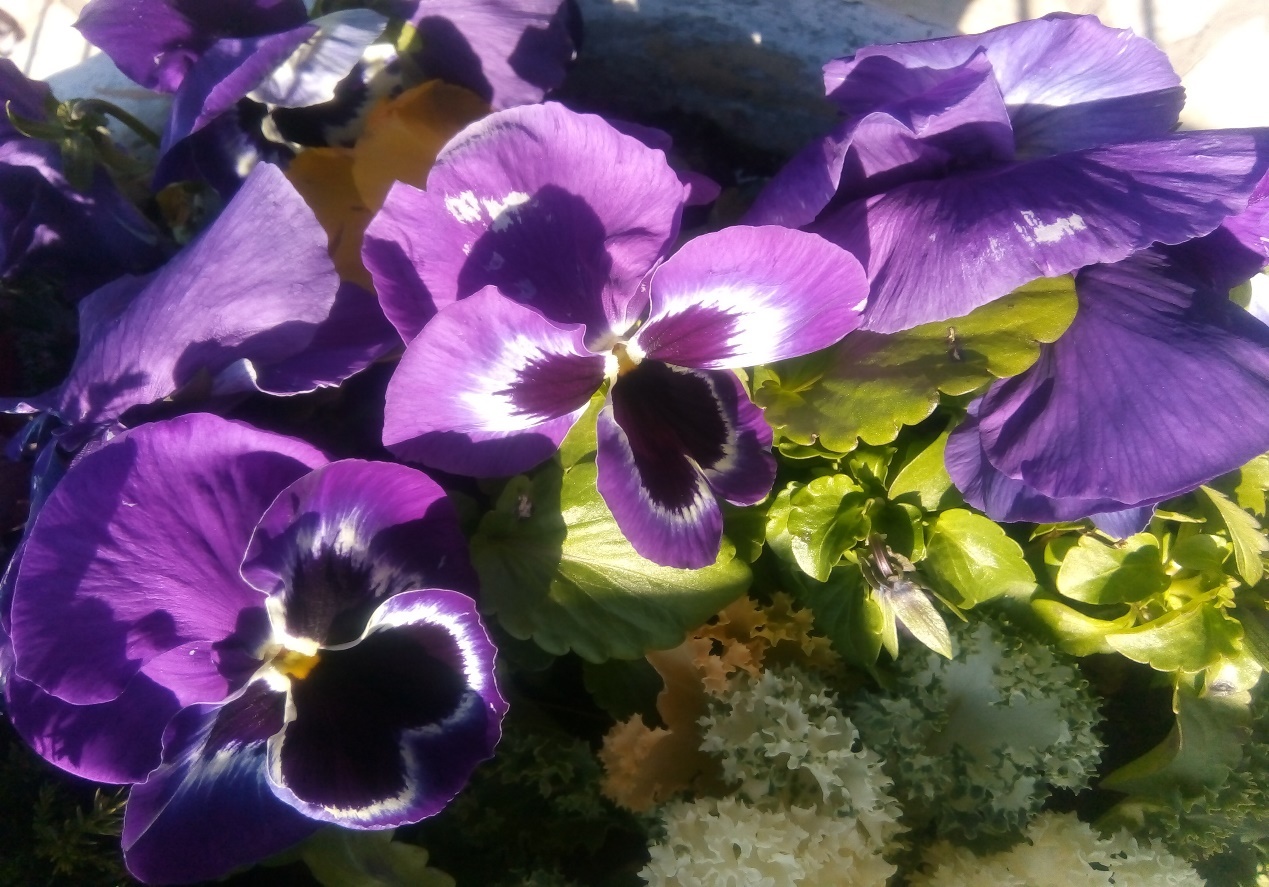 